 AZHER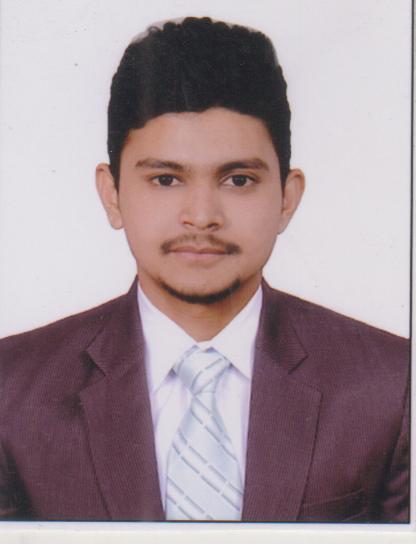 EMAIL: azher.375537@2freemail.com 	ADDRESS: DUBAI, UAEVISA STATUS: VISIT VISA._______________________________________________________________________________________CAREER OBJECTIVE:Looking for a challenging role where I can use my capabilities and to be involved in a greater challenge where there is a high level of learning involved and which make the best use of skills and abilities for the successful growth. _______________________________________________________________________________________Academics: Bachelors of Technology, (Civil Engineering).	Jawaharlal Nehru Technological University, Hyderabad. Experience 	Work as a Site Quantity Surveyor in “THE ENGINEER’S CONSULTANCY”HYDERABAD from June 2016 to November 2017.Duties and Responsibilities: Supervision of the site work as per the drawing.  Regular Site visit for progress follow up. Maintain daily and weekly work records and reported to the higher officials.  To determine strength and adequacy of foundation, concrete by testing soil material.  Execute steel as per approved structural drawing.  To ensure the quality of product using construction.  Maintaining quality standards for all structural worksPreparation of Detailed Estimates. Studied about the estimation of BBS (Bar Bending Schedule). Preparing escalation bill for the materials. Estimate concrete to be poured on site. Monitoring the installation of foundation. Prepare invoice/ valuation/ bill for the work done by every month. Prepare report on what has been studied, and submit the results to the head of the department. AREA OF EXPERTISE: Auto Cad 2016.	Preparation of plans, Elevation and Sections.Typical floors, Kitchen, Toilets etc. Sections, Detailed Drawings. Taking measurement and shop drawings for submission. All types of shop drawings (Staircase, Block work, Tiling, Flooring etc.) Transferring Auto Cad Drawing to PDF, JPEG etc.Quantity Surveying: Preparation of complete BOQ as per tender drawing. Estimates concrete to be poured on – sites. Preparation of Detailed estimates. Preparation of Bar Bending Schedule and BOQ. Quantity take off for architectural and structural material based from construction drawings. Calculate the Quantity using Auto Cad and by manually. Quantity takeoff for sub structure and super structure using Excel and Auto Cad. Preparation of invoice/ valuation / Bill. Estimates the BOQ by using SSR (Standard Schedule Rates) at 100% accuracy. Performed detailed calculation to establish manufacturing, construction and installation standard and specification maintaining 100% accuracy rate. Staad Pro : Design and Detailing of Multi –Storied buildings. Design of Slab, Footing, Staircase by Manually. Detailing of Beams and grouping of Columns. Academic PROJECTS: Project 1:Title 		: Types of Foundation Description 	: This Project deals with the basics of types of foundation, its classification, importance and selection of different types of foundations accordance to situational things. Project 2:Title 		: Analysis and Design of Multi – Storied Building.  Description 	: This project help us to analyze and design a structural system for an illustrative multi – storied building by using Staad Pro and Auto Cad. Software PROFICIENCY:Auto Cad 2016 – from Build a World Technology, Nizamabad. Microsoft Word, Excel and PowerPoint. Staad Pro – from SWO Job Oriented Training Institute, Hyderabad. Courses undertaken:Quantity Surveying – from THE ACADEMY OF QUANTITY SURVEYORS, Hyderabad. Achievements: Actively participated in various events during schooling like Drawing, Seminar Presentation. Actively participated in various sports during schooling like Football, Cricket etc. Won prizes in games and extracurricular activities. Strengths: Have overall experience of 2 years in Site Quantity Surveyor.Adjusting to new environment very quickly. Good time management skills.Experience of working in group task. Personal Details:Visa Status 		:	Visit Visa Valid Till 1st March 2018. Date of Birth 		:	18.04.1994. Nationality 		:	Indian. Marital Status		:	Single. Languages Known	:	English, Hindi and Urdu.  Place of Issue 		:	Hyderabad, India. Declaration: 	I declare that the information and facts stated here in are true and correct to the best of my knowledge and belief. 											        (AZHER) 	